от « ___ » _________ 201__ г. № _______на № __________ от _____________Фамилия Имя Отчество8(347) 000000МИНИСТЕРСТВО НАУКИ И ВЫСШЕГО ОБРАЗОВАНИЯРОССИЙСКОЙ ФЕДЕРАЦИИФЕДЕРАЛЬНОЕ ГОСУДАРСТВЕННОЕ БЮДЖЕТНОЕОБРАЗОВАТЕЛЬНОЕ УЧРЕЖДЕНИЕВЫСШЕГО ОБРАЗОВАНИЯ«БАШКИРСКИЙ ГОСУДАРСТВЕННЫЙУНИВЕРСИТЕТ»(БАШГУ)ул. ЗакиВалиди, д. 32, г. Уфа, РБ, 450076тел. 8 (347) 272-63-70, факс 8 (347) 273-67-78e-mail: rector@bsunet.ruОКПО 02069444 ОГРН 1030203895193ИНН/КПП 0274011237/027401001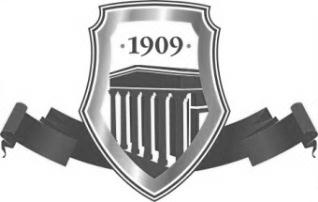 MINISTRYOF HIGHER EDUCATION AND SCIENCEOF THE RUSSIAN FEREDATIONFEDERAL STATE BUDGETARY INSTITUTION OF HIGHER EDUCATION«BASHKIR STATE UNIVERSITY»(BashSU)Z. Validie Street, 32, Ufa, Bashkortostan, 450076,Tel.: 8 (347) 272-63-70, fax: 8 (347) 273-67-78e-mail: rector@bsunet.ruOKPO 02069444 ОGRN 1030203895193INN/KPP 0274011237/027401001